Table 1. K-12 Matrix of Instructional Objectives for CreativityCopyright © 2009 Raymond E. VeonA model of the creative process (adapted from Ludvigsen, 1980)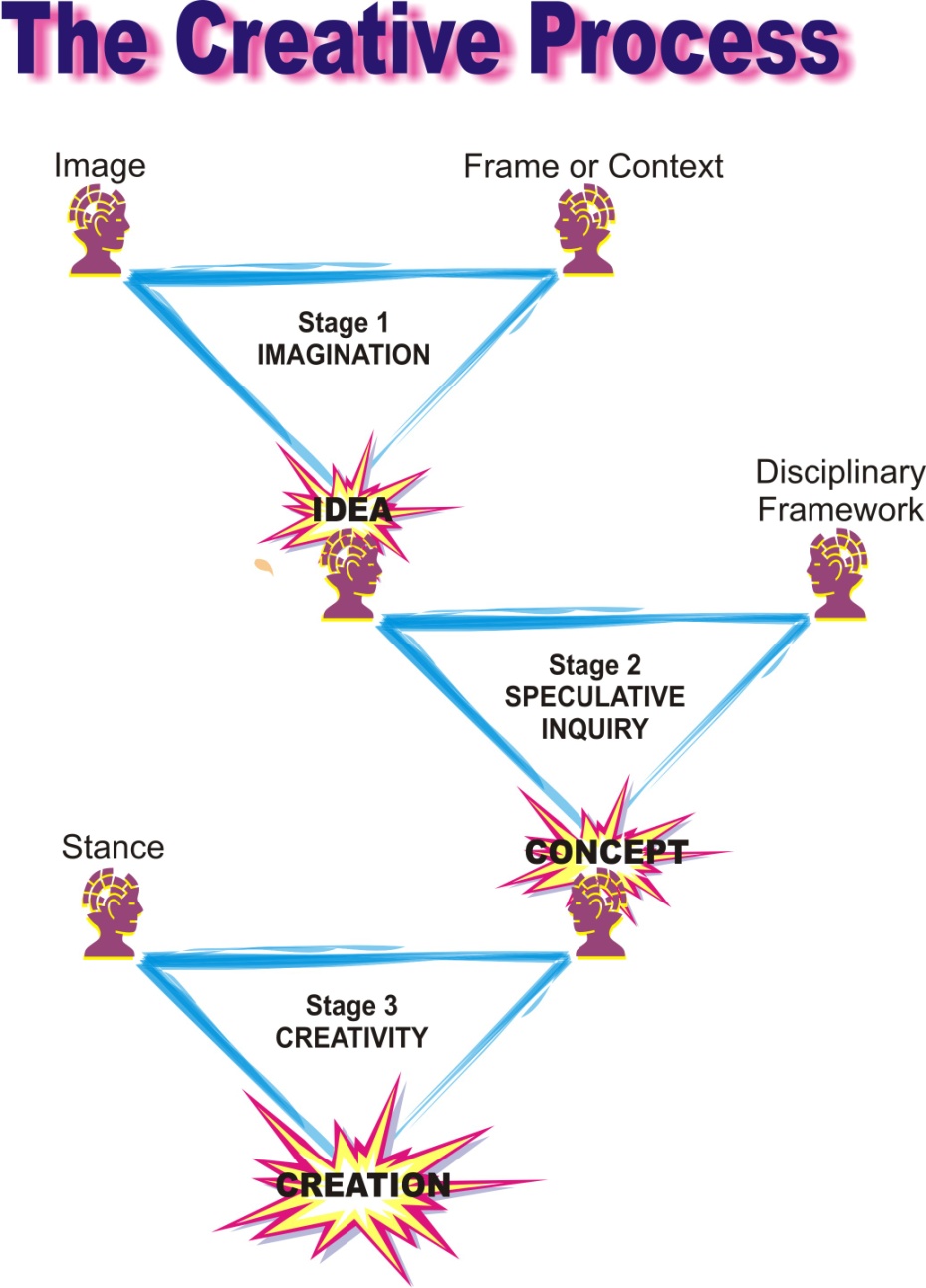 Copyright © 2009 Raymond E. VeonSTAGE 1: IDEA-FORMATION SKILLSI = When a skill is introduced (to be developed in subsequent grades).The student…K123456-89-12Mentally recalls and produces visual images using a variety of materials IExplores and states the meaning of visual imagery by critiquing and producing artworks IAttends to and follows prompts inherent in the character of art materials when producing artworksIRecognizes and discusses how a single visual image can be assigned multiple meanings; Generates multiple interpretations for an object or imageIDemonstrates mental visualization (the ability to mentally manipulate images and meaning) by predicting how changes made to a visual image will changes its meaning(s)IImprovises in response to unanticipated insights, deviations or teacher-imposed constraints/challenges that reframe experienceIProduces visual images in response to open-ended prompts, themes, and narratives without the teacher providing a visual modelIPlans artworks by making preliminary variations; also, makes multiple representations of a single theme/topic using varied media and approachesIMentally envisions what cannot be directly observed, for example, by producing artworks depicting imaginary worlds, machines with mysterious functions, and embodiments of mythical beings, intangible forces, personal/social values, etcIProduces new images and meaning by using visual analogy and metaphorical thinking (seeing the properties of one thing as representing or standing for the properties, structure, or function of something else)IRecognizes that interpretation relies on context (the implicit and explicit cues/clues that suggest how we should assign meaning to something); combines cues/clues from disparate contexts in planning or producing an artwork to generate unusual meaning IUses strategies to alter and generate visual images, such as SCAMPER (Eberle, 1996) or those found in McKim (1980) and Roukes (1984), to change how they are perceived and interpreted ISelf-monitors to reflect on and guide the artistic process; identifies what they do not yet know and strategies for discovering/learning itISTAGE 2: CONCEPT FORMATION SKILLS The student…K1 2 3 4 5 6-89-12 Explains/demonstrates how changing the visual language used in an artwork also changes its meaning; see Madden (2005)ISelects, adapts and uses a visual language/artistic convention to connect one idea to other ideas; seeks/employs visual and conceptual patterns to make connectionsISelects criteria for distinguishing between complete/incomplete artworks and provides reasons for doing soIExplains and demonstrates how successful artworks convey complex, interconnected ideas (as opposed to conveying a single, simple idea) by critiquing/producing artworksIResearches, reasons about and connects ideas in an artwork using a range of strategies, such as visual analogy, metaphor, visual narrative, symbolism, irony, parody, analogies to other subjects, appropriating historical styles/isms, referencing personal insight, etc.; discusses the reasons for selecting one strategy over another.IConducts open ends/means analysis by:Identifying ambiguous, indeterminate, and conceptually or emotionally dissonant topics as themes for artworks; Determining personal strategies and criteria for investigating them artistically. IDevelops iterative mindset by consciously forming provisional answers, testing, revising, testing, etc.IReflects on portfolio to identify ongoing themes and patterns; revises or generates new work as a resultIDiscusses how different visual languages represent different ways of reasoning about and unifying ideas in artworksISTAGE 3: CREATING SKILLSThe Student…K1 2 3 4 5 6 -89-12 Frames/interprets/generates problems by developing a creative stance:Sets personal objectives (themes/topics for investigation) Identifies personal standards (adapting/going beyond exemplars)Identifies personal rationale (interests/passions); Identifies preferred materials and working methods; Develops a personal viewpoint/context for working (i.e. develops problem-finding parameters based on personal beliefs, experiences, emotions, social awareness, personality traits, intellectual interests, engagement with media, etc.)IFormulates questions, conducts research, and finds/generates new problems based on creative stance and resulting in new artworksIRevises creative stance in response to unanticipated insightsI